TRENINGSTIDER – TURN HØST 2022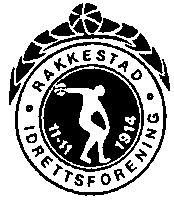 Oppstart er uke 34 i Rakkestadhallen. NB! Forhåndspåmelding: Se informasjon og fremgangsmåte på www.rakkestadidrettsforening.no/turn  De to første ukene vil noen i fra turnstyret ta dere imot i inngangspartiet. Forklaring: f. 17-18 betyr født år 2017-2018Vel møtt!Ved spørsmål bruk messenger eller send mail på rakkestadturn@gmail.comFølg oss på Facebook: Rakkestad IF. Turngruppa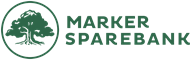 MandagTrampett 13+	f. →09 Turn 25+ (Nytt parti!)20:00 – 21:3020:00 – 21:30Daniel og NikolaiLinn og Anne SofieTirsdagForeldre/barn 3-4 år, f. 18-19 (Bane 1)17:00 – 18:00Karen og Mathilde7-8 år f. 14-15 (Bane 1)18:00 - 19:15Hanna, Oline og Anette9-10 år f. 12–13 (Bane 2)	18:00 – 19.30Thea, Rikke og Stine-AtheneJunior født 10-11 (Bane 1)19:30 – 21:00Stine-Athene og OliviaMix Turn 13+ f.→09 (Bane 1) NB! Utsatt oppstart til uke 35 pga konfirmasjonssamling19:30 – 21:30Daniel og ChristineOnsdagTrampett 5-8 år f. 14-17 (Bane 2)16:30 - 17:30Bror, Lisa, Nikolai, Rikke og AdaTrampett/trampoline 9-12 år f.10-13 (Bane 2)17:30 - 19:30Bror, Nikolai og SebastianTrampett/trampoline 13+ f. →09 (Bane 2)19:30 - 21:30Daniel og NikolaiTorsdag5-6 år f. 16-17 (Bane 1)17:00 - 18:00Karen, Anette, Isabelle og MaikenMorotrimmen, spes. tilrettelagt trening (Bane 2)18:00 - 19:00Stine-Athene og OliviaSmåturnrommet, RakkestadhallenTirsdagForeldre/Barn 1-2 år, f. 20-21NB: Ny tid! Pga trenere på konfirmasjonsundervisning17:15 - 18:00Hanna og Oline